Date (Month-Day-Year)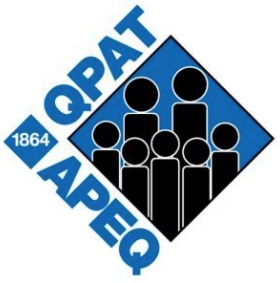 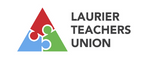 Recipient Human Resources Department235 Mnt Lesage, Rosemère, QC J7A 4Y6Distribution of leave for the second year (option c)Dear Sir or Madam:In conformity with clause 5-13.65, this is notification that the timing of my leave without salary for the second year will be as follows:From ______________ to ______________, I will not be working orI will be workingFrom ______________ to ______________, I will not be working orI will be workingI also wish to continue to participate in the insurance plans for which I am eligible and to pay the full cost of premiums in conformity with clause 5-13.69.Best regards,Signature Name Addressc. c. : Laurier Teachers Union